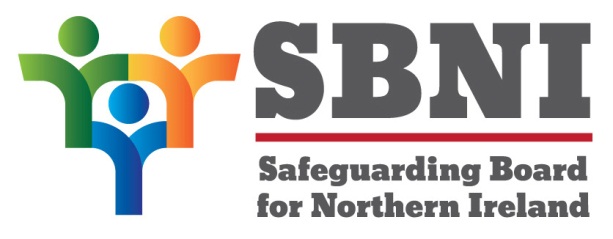 38th Meeting of the Safeguarding Board for Northern IrelandWednesday 19th June 2019 from 3.00pm-4.45pmThe Chestnut Suite, Lagan Valley Island CentreBT27 4RLPUBLIC MINUTESRECORD OF ATTENDANCESummary of ActionsSummary of Board approvalPreliminaries: Apologies, Quorum, Conflict of Interest, ComplaintsThe Chair welcomed SBNI members to the meeting.The Chair acknowledged Ms Callaghan was retiring from her post as Interim Director of Children Services in the NHSCT.  The Chair thanked Ms Callaghan for her work undertaken as Chair of the Policy & Procedure committee and her work as an SBNI Board Member.  The Chair wished Ms Callaghan well in her retirement.  Ms Callaghan confirmed Ms Maura Dargan had been appointed as Director of Children’s Services in NHSCT and would assume the Chair of the Policy & Procedure committee from August 2019 as well as replacing her as a Board Member.The Chair recorded apologies from Ms Paula Hilman (Head of Public Protection Branch, PSNI), Mr Anderson (National Head of Service for Northern Ireland NSPCC), Ms Mongan (Director of Social Work/Childrens’ Community services – SEHSCT),  Dr Mairs (Interim Director of Public Health),  Ms Shaw (National Director NI Action for Children), Mr Reynolds (Chief Executive, NIGALA)  Ms Janes (Head of Barnardo’s NI), Mr McGeown (Chief Executive, JYA),  Mr Morgan (Director of Children & Young People’s Services SHSCT),  Ms Kelly (Director Children’s Law Centre).  The Chair advised that there are two deputies attending the meeting Mr Reid, (Assistant Director NSPCC) and Chief Inspector Mr Gary McDonald.Conflict of InterestThe Chair requested members to declare any conflicts of interest as and when they arise throughout the meeting.ComplaintsNo complaints were noted.1.37/19P Previous Minutes & Matters Arising 1.1	The Chair invited comments on the factual accuracy of the public minutes from the SBNI meeting held on the 17th April 2019.1.2	The minutes were approved as an accurate record of the meeting.2.38/19P Matters Arising2.1	SBNI / CYPSP proposed amalgamation. Chair to continue to engage with DOH in respect of the appropriateness of this proposal – this matter remains subject to ongoing discussion.2.1	HSCB to provide information in respect of Graded Care Profile Tool.  Up-dated information in respect of the most appropriate Neglect Tool to implement  and procurement of same -  to be carried forward to September Board meeting.Agenda 3.38/19P1 Risk Register and TOR Governance Committee (see Board paper BM38-06.19P1)3.1	Mr Guckian indicated the Risk Register distributed manually today is the most up to date version.  Mr Guckian advised that the governance committee have requested feedback from SBNI board on the appropriateness on the current format.  He indicated the development of a Risk Register in respect of a partnership organisation can be difficult to format.  He therefore requested any comments/amendments are forwarded to Ms McKenzie by email by 16th August 2019.3.2	Mr Guckian indicated the risk register would be reviewed at least annually 3.3	Mr Guckian commended the draft TORs to the SBNI Board for approval.  The Board approved the TOR.4.38/19P – Definition of Harm (see Board paper BM38-06.19P2)4.1	Ms McAllister spoke to briefing paper BM38-06.19P2 and outlined the context of the request from the DOH in respect of the Definitions of Harm in respect of Domestic Violence.  The Board considered the paper and approved the recommendations however indicated they were of a view that any delay in the failure to implement the DOJ proposed Domestic Abuse Legislation should not delay the adoption of this definition within the Children Order and this concern should be communicated to the DoH in the SBNI response.5.38/19P - CSE update (see Board paper BM38-06.19P3)5.1	Ms McAllister spoke to briefing paper BM38-06.19P3 and provided an update on the CSE evaluation.  The Board approved the update and future trajectory of evaluation.5.2	D/Chief Inspector McDonald PSNI requested the draft Strategic Action Plan developed by PSNI in response to the recent CJINI Inspection into Child Sexual Exploitation in Northern Ireland be circulated to Board Members for comment and returned by 16th August  2019..6.38/19P Annual Report (see Board paper BM38-06.19P4)6.1	The Chair spoke to briefing paper BM38-06.19P4 in respect of the SBNI Annual Report.  The Chair acknowledged this was a lengthy document and at this stage could not be presented in the final graphics version.    She invited comments/ amendment on the report to be returned to SBNI by 16th August 2019.  7.38/19P Communication and Engagement Report (see Board paper BM38-06.19P5)7.1	The Chair drew the Boards attention to the Communication and Engagement report for noting as this provided a brief update on work completed by SBNI for the period Jan 1st to May 31st 2019.  8.38/19P Consultation on Information Sharing Agreement (see Board paper BM38-06.19P6)8.1	The Chair drew the Boards attention to briefing paper BM38-06.19P6.  She advised individual agencies should respond to this consultation on behalf of their respective organisations.  However a composite response would also be forwarded on behalf of SBNI to the DOH.  This response would be developed by the Policy & Procedure Committee.9.38/19P Finance (see Board paper BM38-06.19P7)9.1	The Chair confirmed SBNI had received the allocation letter from the DOH and had been allocated the same revenue for 2019 – 20 as that received in financial year 2018 – 19.  Any Other Business10.1 SBNI Business Plan 2019 – 20. The Chair outlined the process undertaken to date in respect of the development of the SBNI Annual Business Plan.  She highlighted the need for the plan to identify and measure how SBNI as a collective was ‘making a difference’.  The Chair indicated Central Support Team will write to Board Members to request they identify relevant data routinely gathered by each agency on how their agency makes a difference to improving the lives of children.10.2 Jon Reeves eventMs Mahon advised Mr Jon Reeves CEO of Children’s Services in Alberta Canada was visiting the SBNI on June 27th 2019.  Ms Mahon extended an invitation to all Board Members to attend this event.10.3 Signs of Safety NI GatheringMs Mahon advised a ’Gathering’ considering the Implementation of the Signs of Safety in NI would be held on 2nd October 2019 and invited Board members to attend this event.10.4 MOU between PHA, DOH and SBNIThe Chair confirmed the final draft of the MOU will be brought to the September Board meeting for consideration for approval.The Chair thanked everyone for attending and closed the meeting at 4.45pm.Ms Bernie McNally Independent Chair of SBNINameTitle & OrganisationPresentApologyMs Bernie McNallyIndependent Chair Safeguarding Board for Northern IrelandMr Neil AndersonNational Head of Service for Northern Ireland NSPCCMr Colin ReidDeputising for Mr Neil Anderson, Northern Ireland NSPCCMs Deirdre MahonDirector of Women & Children's Services, WHSCTDr Martin CunninghamGP representative of N.I. General Practice CommitteeMr Liam HannawayChief Executive Newry, Mourne and Down District CouncilDr Adrian MairsInterim Director of Public HealthMs Mary Hinds Director of Nursing and AHP’s PHAD/Chief Superintendent Paula Hilman Head of Public Protection Branch, PSNID/Chief Inspector Gary McDonaldDeputising for D/Chief Superintendent Paula Hilman, Head of Public Protection Branch, PSNIMr Declan McGeownChief Executive YJAMs Paddy KellyDirector Children’s Law CentreMs Cheryl LamontChief Executive, PBNIMs Pauline LeesonChief Executive Children in N. IrelandMs Una TurbittAssistant Director Children and Young People’s Services, EANIMs Marie RoulstonDirector of Social Care and Children, HSCBMr Paul Morgan Director of Children & Young People’s Services SHSCTMs Emily Roberts Designated Nurse for Safeguarding Children and Young People, PHAMs Dawn ShawNational Director NI Action for ChildrenMs Bria MonganDirector of Social Work/Childrens’ Community Services - SEHSCTMs Veronica CallaghanInterim Director of Women, Children & Families Division/ExecutiveMs Michele JanesDirector, Barnardo’s NIMs Carol DiffinDirector of Social Work/Childrens’ Community Services  BHSCTMr Paddy MooneyDirector Include YouthDr Peter HamillSafeguarding Church of Ireland Mr Peter Reynolds Chief Executive -NIGALA Mr Andrew ThomsonIndependent Chair of the CMR PanelMs Yvonne AdairIndependent Safeguarding Panel Chair Southern, South Eastern and Belfast Areas Ms Mary RaffertyIndependent Safeguarding Panel Chair Western and Northern areasMr Simon Rogers Non-Executive (Lay) Member Mr Gerard Guckian Non-Executive (Lay) Member In AttendanceIn AttendanceMs Helen McKenzie Project Lead  EITP – Trauma Informed PracticeMs Teresa McAllister Professional Officer Ms Caitriona Livingstone Minute Taker Action No.Action:To be completed by:1Graded Care Profile for NeglectUp - dated information in respect of most appropriate Graded Care Neglect Tool to implement across the region to be carried forward to next meeting  Ms Roulston2Risk Register – Board members to forward any comments or additions to the Draft Risk Register by email to Ms Helen McKenzie SBNI Professional Officer at helen.mckenzie@hscni.net by   16th August 2019.All Board Members3Definition of Harm Domestic Violence – SBNI to correspond with the DOH in respect of the Definition of Harm in the context of Domestic Violence.Ms McAllister4PSNI CSE Strategic Action Plan – The PSNI Strategic Action Plan in respect of CSE to be circulated to all Board Members.  Any comments to be returned to Ms Teresa McAllister SBNI Professional Officer at teresa.mcallister2@hscni.net by 16th August 2019.Board Members5 Annual Report – Comments/amendments to be returned to emer.downey@hscni.net by 16th August 2019Board Members6DOH Information Sharing Consultation.  The SBNI Policy & Procedures committee to respond to the consultation in advance of 31st August 2019.  Ms Callaghan Chair of Policy and Procedure Committee / Ms Burke 7Business Plan.  SBNI central support team to write to Board Members to identify relevant data, which they routinely gather on how their agency makes a difference to improving the lives of children.  This data will be used to inform  progress against the SBNI Business Plan objectivesMs  McKenzie8Jon Reeves Signs of Safety Event.  Chair to forward an invitation to this event to all Board MembersChair9Signs of Safety Northern Ireland ‘Gathering’.  Ms Mahon to forward a ‘Save the Date’ to Teresa McAllister at teresa.mcallister2@hscni.net  for onward circulation to Board members in respect of the event on 2/10/2019.Ms Mahon/Teresa McAllister 10MOU between PHA, DOH and SBNI – The final draft of the MOU will be brought to September Board Meeting for approval.ChairThe SBNI approved the Minutes of 17th April 2019.The SBNI approved the TOR for the Governance committee. The SBNI approved the CSE evaluation update.